ROSELIA BARNEHAGE SA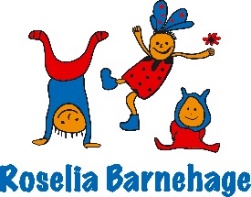 SAMARBEIDSUTVALGET 2023 - 2024:Ifølge Lov om barnehager (barnehageloven) § 4 skal hver barnehage ha et foreldreråd og et samarbeidsutvalg for å sikre samarbeidet mellom hjem og barnehage. Foreldrerådet består av foreldrene/de foresatte til alle barna og skal fremme deres fellesinteresser og bidra til at samarbeidet mellom barnehagen og foreldregruppen skaper et godt barnehagemiljø. Barnehageeieren skal sørge for at saker av viktighet forelegges foreldrerådet og samarbeidsutvalget.I Roselia barnehage er samarbeidsutvalgets sammensetning og oppgaver regulert i vedtektenes § 3.3. Foreldrerådet i vedtektenes § 3.4. Vedtektene til barnehagen sier også at samarbeidsutvalget spiller en viktig rolle i forhold til alle saker som er av betydning for barnehagen, for eksempel budsjett. For samarbeidsutvalget er fastsetting av årsplanen også en viktig oppgave. Samarbeidsutvalget er også den formelle kanalen som foreldresamarbeidet skal skje igjennom. Alle kan fremme forslag til saker som man ønsker tatt opp, dette skal leveres skriftlig til leder av eierstyret eller leder av samarbeidsutvalget.Daglig leder har møte- og talerett i samarbeidsutvalget.Alle foreldre er eiere av barnehagen og sitter i Foreldrerådet.Samarbeidsutvalget kan innkalle Foreldrerådet ved behov.Redigert: 15.06.23 / EKHSAMARBEIDSUTVALGET I ROSELIA BARNEHAGE 2023 - 2024:SAMARBEIDSUTVALGET I ROSELIA BARNEHAGE 2023 - 2024:SAMARBEIDSUTVALGET I ROSELIA BARNEHAGE 2023 - 2024:SAMARBEIDSUTVALGET I ROSELIA BARNEHAGE 2023 - 2024:NavnMobilVervAvdelingThea M. Skau-Larsen954 08 473Leder av samarbeidsutvalget/Foreldrerepr.Månelys/GullstjernaMarita Johannessen413 59 635Foreldrerepr.StjernetoppenLene Lindberg934 90 487Personalrepr.HimmelblåMarianne Amundsen959 08 823Personalrepr.HimmelblåErik S. Reistad470 29 716Styrets repr.StjernetoppenNatalie Refsnes934 65 579Styrets repr.MånelysVARAMEDLEMMER:VARAMEDLEMMER:VARAMEDLEMMER:VARAMEDLEMMER:NavnMobilVervAvdelingNora S. Gjerlaugsen473 58 035Vara/Foreldrerepr.StjernetoppenMaria N. Simensen414 19 696Vara/Personalrepr.Stjernetoppen